ВЫБИРАТЬ БЕЗОПАСНЫЕ ИГРОВЫЕ ПЛОЩАДКИ    Прежде чем посадить ребенка на качели, взрослому необходимо убедиться, что крепления прочные, а сиденье гладкое, без зазубрин и торчащих гвоздей. Аттракционы в парках необходимо выбирать в соответствии с рекомендованным правилами возрастом, напоминать детям о пристегивании и аккуратном поведении во время катания. Во время прыжков маленького ребенка на батуте, взрослому нужно находиться рядом и не разрешать кувырки или прыжки нескольких детей на батуте одновременно.    Также нужно объяснить ребенку, что на солнце металлические части игровых конструкций могут сильно нагреваться и, прежде чем съезжать с горки, нужно убедиться, не горяча ли ее поверхность.МЫТЬ РУКИ ПЕРЕД ЕДОЙА также овощи, фрукты и ягоды. Чтобы избежать инфекций и "болезней немытых рук", летом необходимо чаще напоминать детям о простых правилах гигиены, а также иметь с собой влажные салфетки на случай, если рядом не окажется воды. Также летом нужно тщательно следить за скоропортящимися продуктами и не хранить их при комнатной температуре.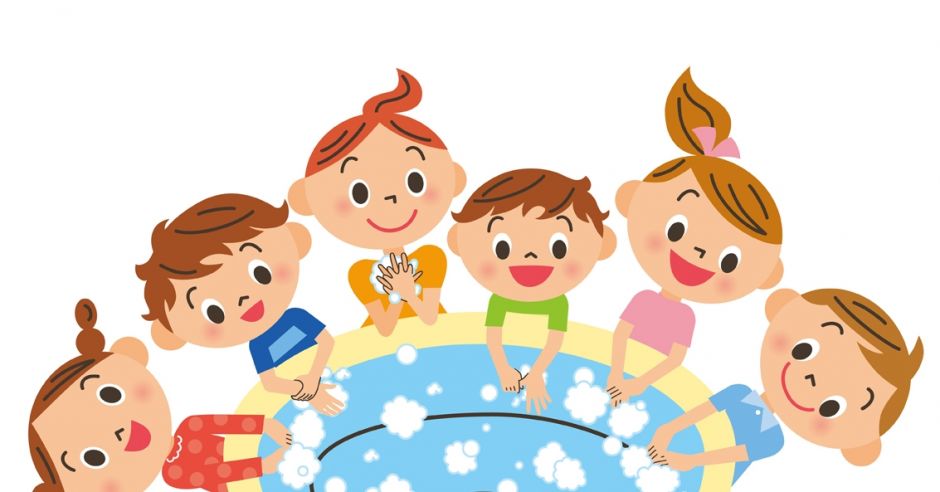 ОПАСНОСТИ, СВЯЗАННЫЕ С КАТАНИЕМ НА РОЛИКАХ И ВЕЛОСИПЕДЕ: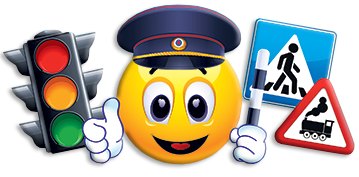    Крутой склон дороги. Неровности на дороге. Проезжающий транспорт. Не разрешайте ребёнку выходить на улицу с велосипедом, самокатом или роликами без сопровождения взрослых. Научите его останавливаться у опасных мест - выездов машин из дворов, с автостоянок и др. Разрешайте кататься только по тротуарам с ровной поверхностью. Если ребёнок ещё плохо управляет велосипедом и часто падает -  снабдите его индивидуальными средствами защиты – наколенниками, налокотниками, шлемом.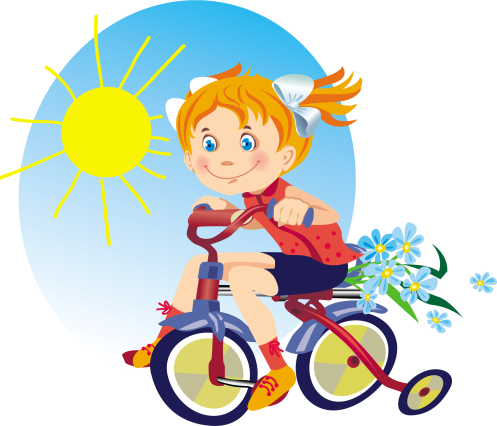 МДОУ детский сад № 38 «Ромашка»              Буклет         для родителей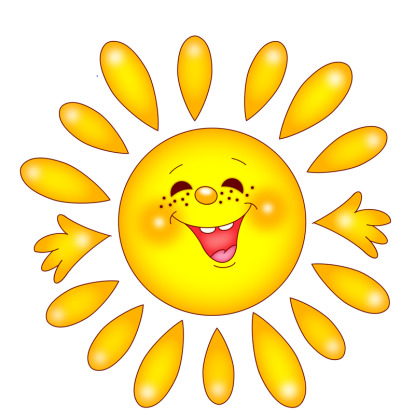 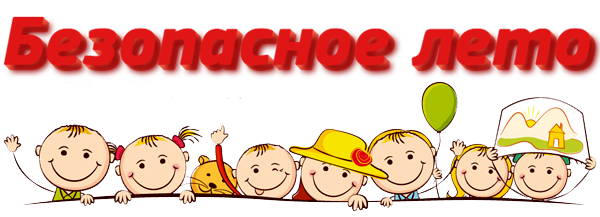 Подготовила воспитатель                    Грицаева Ю.В.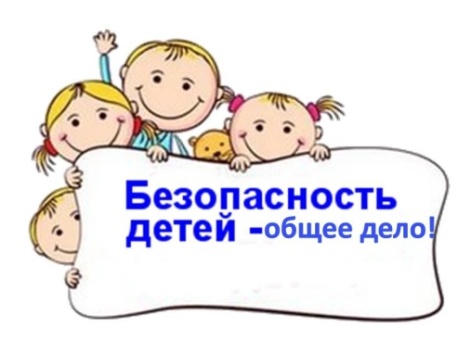 Вот и наступило долгожданное лето! Дети все больше времени проводят на улице, на даче с родителями, выезжают на отдых в лес и на водоемы. Лето характеризуется нарастанием двигательной активности и увеличением физических возможностей ребёнка, которые, сочетаясь с повышенной любознательностью и стремлением к самостоятельности, нередко приводят к возникновению опасных ситуаций.    Предупреждение детского травматизма – одна из самых актуальных проблем нашего времени. За жизнь и здоровье детей отвечают взрослые, и в первую очередь именно родители должны создать безопасные условия жизнедеятельности детей в летний период, сформировать у них навыки безопасного поведения и умения предвидеть последствия опасных ситуаций. Главное, что должны помнить родители – ни при каких обстоятельствах не оставлять ребенка без присмотра. Защитить себя и своих детей от многих проблем, которыми может столкнуться семья, можно при условии постоянной заботы о безопасности.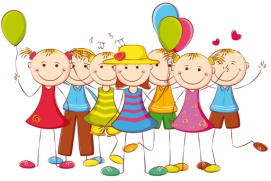 ОСТОРОЖНО: НАСЕКОМЫЕ.Для детей опасны укусы пчёл, ос, комаров.При оказании первой помощи в первую очередь следует удалить жало из места укуса, затем промыть ранку спиртом и положить холод. Если ребёнок аллергик – необходимо немедленно обратиться к врачу (дать препарат противоаллергического действия.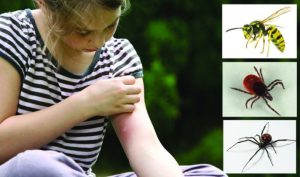 ОСТОРОЖНО: КЛЕЩИ1. Не рекомендуется без особой надобности залезать в непроходимые чащи низкорослого кустарника.2. Перемещаясь по лесу, не срывайте веток, этим действием, вы стряхиваете на себя клещей.3. Ноги должны быть полностью прикрыты.4. Спортивные трико, штаны должны быть заправлены в носки.5. Обязательно наличие головного убора.6. Длинные волосы желательно спрятать под головной убор.7. После похода по лесу, необходимо проверить, и стряхнуть как верхнюю одежду, так и нижнее белье.8. Осмотреть все тело.9. Обязательно расчесать волосы мелкой расческой.ОСТОРОЖНО: СОЛНЦЕ! К травмам относятся тепловой удар и солнечные ожоги, получаемые ребенком в жаркий день. Следите, пожалуйста, за тем, как одет ваш ребенок, сколько времени он пробыл под открытым солнцем. Длительность воздушно - солнечных процедур должна возрастать постепенно с 3-4 минут до 35-40 минут. В солнечный день обязателен головной убор.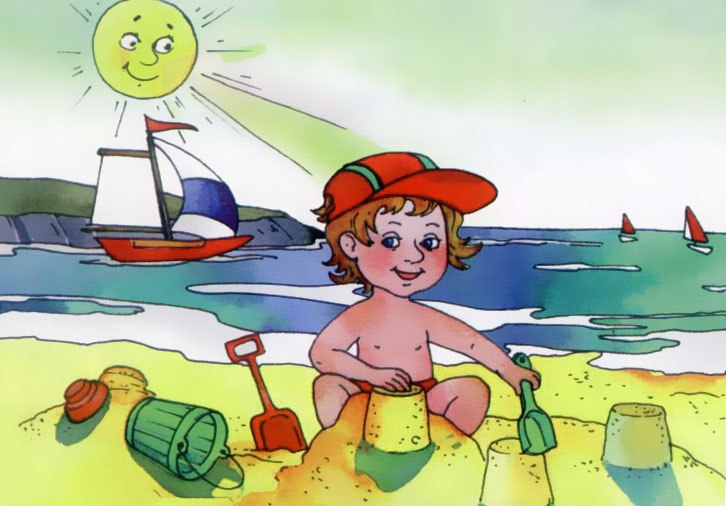 ОСТОРОЖНО ВОЗЛЕ ВОДОЕМОВ!Вы отвечаете за жизнь и здоровье ваших детей!Не оставляйте детей без присмотра при отдыхе на водных объектах! Не отпускайте детей гулять одних в близи водоемов!За купающимися детьми должно вестись непрерывное наблюдение со стороны взрослых!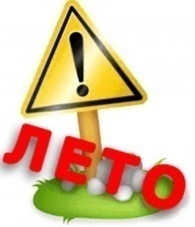 